Муниципальное образовательное учреждение«Клочковская средняя общеобразовательная школа»Классный час «Путешествие в страну Знаний»1 классПодготовила: Воробьинская Т.М.,                                                                                  учитель начальных классов.Цель мероприятия: Развитие интереса к учению, формирование положительной мотивации к учебной деятельностиЗадачи:создать атмосферу праздничного дня, ввести в мир знаний, познакомить детей друг с другом, учителем, школой; способствовать сплоченности ученического коллектива и родителей;           воспитывать любовь к школе, к школьным традициям; развивать внимание, логическое мышление, творческие способности; сформировать положительный настрой на общение;воспитывать активность учащихся, интерес к учебным предметам, школесовершенствовать связи семьи и школы через привлечение родителей к совместным с детьми общеклассным мероприятиям.Участники мероприятия:  будущие первоклассники, их родители, Форма: Праздник.Оборудование:Компьютер, презентацияклип«Здравствуй, 1 класс!». Солнышко ,лучикиНапутствие первоклассникам- поздравительные открытки в виде солнышкаСодержание мероприятияВступление.Дети под музыку заходят в свой класс и рассаживаются за парты. Учитель: Здравствуйте, ребята!
 Здравствуйте, друзья!
 В день осенний рада
 Вас увидеть я!
-Ребята, посмотрите вокруг - это наш класс, в котором мы будем учиться. А теперь настало время познакомиться. Меня зовут Татьяна Михайловна. Я - ваш учитель. Целых 4 года мы будем неразлучны в учёбе и в играх. -Вас так много, а мне хочется познакомиться с вами со всеми и побыстрее. Как меня зовут – вы знаете. Давайте еще  раз назовем мое имя и отчество хором.-А теперь познакомимся с нашими девочками. Я приглашаю всех девочек выйти к доске. ( слайд)Нарядные, парадные,Такие ненаглядные,Причесанные, с бантикамиДевочки идут.-Вот мы и познакомились с девочками. А теперь я попрошу выйти к доске мальчиков( слайд)И мальчики отличные,Такие симпатичные,Такие аккуратные,Таких вот в школе ждут.Ребята, а теперьПовернитесь все друг к другу, И пожмите руки другу. Руки вверх все поднимите, И вверху пошевелите. Крикнем весело: "Ура!" Всем учиться нам  пора!Основная часть.1.Первое  школьное правило:Давайте все дружно назовем своё имя. (называют) Не получилось.Давайте все шёпотом назовём свои имена. (называют) Снова не получилось.Да, ребята. Вместе хорошо играть, петь, иногда читать стихи, а вот говорить лучше по одному (появляется на доске запись). Это первое школьное правило. Человеку становиться особенно приятно, когда его слушают. Если мы научимся, друг друга слушать, всем нам станет тепло и уютно. 2.Создание классного символа «солнышко»-А что еще согревает человека?Я очень хочу чтобы в нашем классе было вам тепло и уютно. Поэтому у нас всегда будет светить солнышко. Посмотрите на него ( на доске солнышко без лучей.)-Чего не хватает нашему солнышку?У каждого из вас есть маленький лучик нашего теплого классного солнышка. А чтобы вы знали, что этот лучик именно ваш, возьмите ручку и напишите на нём своё имя и мы прикрепим к сонышку ваш лучик .  (дети выполняют задание и прикрепляют лучики к солнышку)Посмотрите какое солнышко нам будет освещать дорогу, согревать нас в путешествии по большой необычной планете. ( слайд)3.Планета Знаний. (слайд)И сегодня в этот часЯ поведу с собою васНа  волшебную  планету.В ней много разных испытаний,Чудес и солнечного света.Мы будем путешествовать по нейДолго-долго, много дней.Что же это за планета?Нам предстоит сейчас узнать.Нужно только это словоБыстро взять и прочитать( слайд)/Дети  читают: планета Знаний/- Планету  Знаний перед вами. Какие предметы вы видите? Изучить все эти предметы нам помогут наши учебники.Демонстрация учебников.-Какие правила обращения с учебниками вы уже знаете?4.Сбор рюкзака( слайд)Я предлагаю сейчас отправится в путешествие, но сначала соберем рюкзак1. Линию прямую, ну-ка,
Сам нарисовать сумей-ка!
Это сложная наука!
Пригодится здесь...(линейка) 
2. На коробку я похож,
Ручки ты в меня кладешь.
Школьник, ты меня узнал?
Ну, конечно, я -. ..(пенал) 3.Рисовать умеет нашДеревянный … (карандаш).4.Не на стенах в нашем доме –Я рисую всё в … (альбоме).5.В альбоме буду рисовать,А для письма нужна  …  (тетрадь).6.Острый клювик, а не птица.Этим клювиком онаСеет, сеет семена.Не на поле, не на грядке,На листках твоей тетрадки! (Ручка).7.На ноге стоит одной, Крутит-вертит головой, Нам показывая страны, Реки, горы, океаны. (Глобус).8.Говорит она безвучно. Но понятно и нескучно.Ты беседуй чаще с ней - станешь вчетверо умней     (книга)9.Новый дом несу в руке,Дверца дома на замке.Тут жильцы бумажные,Все ужасно важные. (Портфель).А сейчас  дети  расскажут нам, как они при готовились к 1 сентября..Пришли мы в нашу школу,Просторный, светлый дом,Где много дней весёлыхМы вместе проведём..Обёрнуты тетрадки,Как снег воротнички.Мы знаем все порядки,Хотя и новички.Книжки новые купили,Ручки и тетрадки.Постараюсь, чтоб в портфелеБыло всё в порядке.Учиться буду я с душой,Делать все задания.Чтоб пятёрки получать,Приложу старания..Буду взрослым помогать,Слушать всё внимательно.Буквы буду выводитьОчень я старательно.Солнце смотрит с улыбкой задорнойНа весёлых, нарядных ребят:Мы готовы к учёбе упорной,Все глаза любопытством горят.Все домашние заданьяБуду четко выполнять.На урок без опозданьяБуду утром прибегать.Дома ручку не забудуИ тетрадь, и карандаш.А забыл - реветь я будуНа весь класс, на весь этаж.На уроках обещаюНе шуметь и не болтать.Если и ответ не знаю,Буду руку поднимать.Я сидеть намерен прямо,
          Как учила меня мама.
          Захочу спросить, сказать
          Надо руку лишь поднять.
           А во время переменыОбещаю не шуметь,Не сбивать людей и стены,Не толкаться, как медведь.Буду ловким, буду смелым,Буду я в футбол играть.Значит, буду то и делоМячик в окна забивать.Буду умным и веселым,Делать добрые дела,Чтоб меня родная школаКак родного, приняла.5.ИграА на дно кладем кулек конфет? (НЕТ) А милицейский пистолет? (НЕТ) В портфель положим карандаш? (ДА)Альбом, изобразить пейзаж? (ДА)Положим спелый апельсин? (НЕТ) А продуктовый магазин? (НЕТ) Учебник – знанья получать? (ДА)Тетрадь, чтоб буквы в ней писать? (ДА)Линейку, ручку, клей и стерку? (ДА)Всем за ответы вам «пятерка»!-Как можно назвать предметы в портфеле?  Какие предметы лишние и почему?6.Игра «Что лишнее?» ( слайд)-Побудем  исследователями и выясним что же лишнее? Почему?Подберёзовик, белый гриб. Мухомор, подосиновик.Поросёнок. Лошадь, зебра. Козлёнок.7.Телеграммы. ( слайд) Знакомство с телеграммами.-Внимание! Внимание! Вы знаете, что вам прислали поздравления сказочные герои? Да-да, ведь все сказочные герои тоже когда-то чему-то учились, они окончили сказочную школу и умеют писать. И теперь многие сказочные персонажи рады поздравить вас с вашим первым учебным днём и передают свои советы. Отгадайте, кто вам их прислал.
Если вы идёте по полю и находите денежку, то не спешите покупать самовар, как это сделала я. Лучше купите новую интересную книжку. Кто прислал эту телеграмму?    (Муха-Цокотуха) 
Мы, все три весёлых братца, спешим поздравить вас с началом учебного года. Учитесь лучше, и тогда сможете построить такой же прочный дом из камней, как и наш братец Наф-Наф! Кто прислал эту телеграмму?          (Три поросёнка) 
Не бегайте по классу на переменках, а то можете нечаянно разбить вазу или уронить золотое яичко. И мне тогда придётся высиживать новое яичко, не золотое, а простое. Кто прислал эту телеграмму?       (Курочка Ряба) 
Как можно усерднее учитесь в школе, и не только наукам, но и вежливости. А то к нам однажды в гости пришла девочка Маша. Она съела нашу кашу, сломала стульчик Мишутки и даже валялась на наших кроватях! Кто прислал эту телеграмму?    (Три медведя) 
Я тоже мечтаю пойти в школу, как вы! Если бы я училась в школе, то узнала бы, что Волк - это хитрый хищник, и с ним никогда нельзя разговаривать и, тем более, говорить, где живёт моя бабушка. Кто прислал эту телеграмму?    (Красная Шапочка) Где мы можем встретить этих героев?8.Остановка  «Сказочная»–Вам предлагается ответить на вопросы. 1. На чём путешествовал Емеля? (На печке)  2. В кого превратился гадкий утёнок? (В лебедя)  3. Воздушный транспорт ведьмы? (Ступа, метла)  4. Героиня сказки, потерявшая хрустальную туфельку? (Золушка)  5. Домашняя птица, которая может нести золотые яйца? (Курочка Ряба)   8. Персонаж русской сказки, поймавший щуку ведром? (Емеля) ЗаключениеКлятва ученика. - Вы отлично справились со всеми заданиями. Пришло время принять клятву ученика.КЛЯТВА ПЕРВОКЛАССНИКАНаучиться  читать писать и считать... КлянёмсяНа уроке стараться, и мух не считать... Клянёмся!Выполнять все  домашние задания... КлянёмсяПриходить в школу без опоздания... КлянёмсяСтать за год умней и взрослей... Клянёмся!Стать гордостью родителей и учителей... Клянёмся! Клянёмся! Клянёмся!- Умнички! Я не ожидала, что вы такие внимательные. Ведь внимательность – самое главное качество для ученика!Хотите все на свете знать?
Хотите знанья получать?
Тогда вперед! 
Звенит звонок! 
И к знаниям наш путь открыт!Большая наша школа
Для нас открыла дверь.
Мы будем здсь  учиться.
Мы - школьники теперь!-Вот и подошёл к концу наш 1-й урок. Я желаю всем сохранить полученный эмоциональный настрой на весь учебный год! Желаю расти сильными и здоровыми, дружить друг с другом, не обижать друг друга. И, конечно же, ХОРОШО УЧИТЬСЯ! В ДОБРЫЙ ПУТЬ!!! А вам, уважаемые родители, помогать детям, будьте здоровыми и терпеливыми.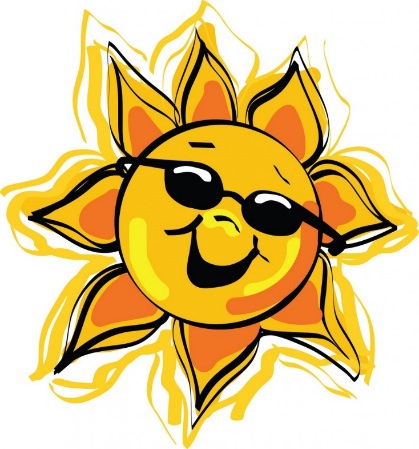 Вот звенит звонок весёлый –И тебя встречает школа!Ждут уроки, переменкиИ отличные оценки!Будешь ты писать, читать,Складывать и вычитать!Целый мир и новый классЖдут сегодня! В добрый час!Источники информации:http://74321-s-012.edusite.ru/p64aa1.html  стихотворение о звонкеhttp://www.solnet.ee/holidays/s6_54.html стихи о книгах, загадки,  клятва, играhttp://www.school542.ru/read/1klassnik.asp наказ родителейhttp://pedsovet.su/load/204-1-0-5651 загадки о школьных принадлежностяхНеволина Г. «Праздник Всезнайки»// Воспитание школьников. – 2004.Адекова Т. И. «Раз словечко, два словечко»//Читаем, учимся, играем. -2004.